SÜT SAĞIM MAKİNESİ TEKNİK  ŞARTNAMESİBu teknik şartname aşağıda özellikleri belirtilmiş olan ikili süt sağım satın alımı için hazırlanmıştır.BÜYÜKBAŞ ÇİFT SAĞIM BAŞLIKLI  (ÇELİK ) GÜĞÜMLÜ SEYYAR SÜT SAĞIM MAKİNASI TEKNİK ÖZELLİKLERSeyyar süt sağım makinesi ahır içinde kolay taşınmasını sağlamak için 2,3 veya 4 tekerli olmalıdır Süt sağım Makinesi vakumlu çift sağım başlıklı aynı anda iki inek sağımına uygun  çelik güğümlü olacaktır.Şasesi boyalı 190-230 volt elektrik dalgalanmalarına karşı dayanıklı makine şasesi ile elektrik motoru arasında kullanıcı ve hayvanın elektrik çarpmalarına karşı koruyucu izolasyonu sağlamış olmalıdır.Vakum tankı boyalı hacmi en az 18 litre olmalıdır. Vakum tankı üzerinde vakum pompası tarafından üretilen vakum miktarını ayarlamak için regülatör olmalıdır.Makine üzerinde vakum saati bulunmalıdır.1 adet en az 40 litre hacimli ÇELİK güğüm olmalıdır.Güğüm kapağında en az 1 adet süt giriş deliği 1 adet vakum giriş deliği bulunmalıdır.Seyyar süt sağım makinesinde en az 235 cc kapasiteli çift sağım başlığı bulunmalıdır.Makine üzerinde en az 2 adet pnömatik nabız aygıtlı (pulsatör) olmalıdır.Meme lastikleri uzun tip, gıda ile temasa uygun kauçuk malzemeden imal edilmiş olmalıdır.Süt hortumu en az 200 cm uzunluğunda gıda ile temasa uygun PVC malzemeden üretilmiş olmalıdır.Nabız hortumu en az 200 cm uzunluğunda PVC malzemeden üretilmiş olmalıdır.Makinanın çalışma gerilimi 220 V, olmalıdır Vakum pompası en az 180-200 lt/dk kapasiteli olmalıdırMakine sağım anında hayvanları rahatsız edecek yüksek desibel ve gürültüyle çalışmamalıdır.Makinalar ilk el olmalı ve orijinal ambalajlarında teslim edilmelidir. Ürün teslimi Tokat ili Çekerek havzası proje ilçeleri olup, Nakliye Yükleniciye ait olacaktır. Çalışma kontrolleri teslim edilen yerde yüklenici tarafından gerçekleştirilecektir.Makinelerin 1 defaya mahsus ilk yıl bakımları ve kalibrasyonu yüklenici firma tarafından karşılanmalıdır.Makinaların TSE belgeleri olmalıdır.  Servis ağı olup, Süt sağım makineleri en az 2 yıl garantili olmalıdır.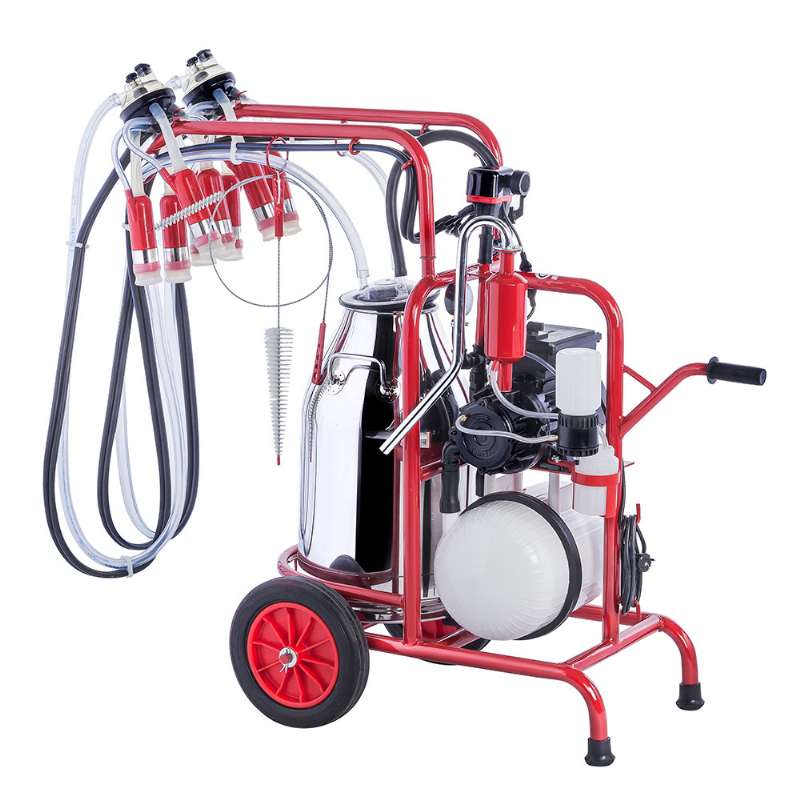 